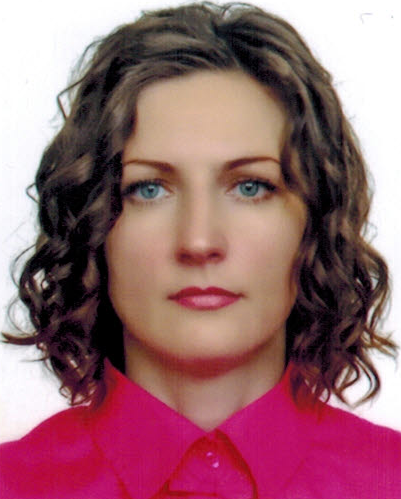 НяняКириченко Виктория БорисовнаДата рождения27.09.1975 г. 39 летПропискаУкраина, Харьковская обл.Фактическое место проживанияГ. Москва, м. ПрофсоюзнаяСемейное положениеНе замужем, дочь 21 годОбразование Среднее - специальное, бухгалтерОпыт работы2014 г.  6 мес. пос. Заречье.  Домработница - няня дом 700 мкВ. Уборка, стирка, глажка, уход за гардеробом, приготовление ужина. Няня мальчику 5 лет и девочке 7 лет.  Полный уход за детьми.Рекомендация.2014 г. 1 мес. (мама была на лечении). Няня мальчику 1.5 года. Рекомендации.Профессиональные навыки Няня детям - полный уход. Прогулки, чтение сказок, потешек, заучивание стишков, обучение счету, обучение цветам, буквам. Лепка, рисование, аппликация.Уборка, стирка, глажка.Приготовление пищи.   Трудолюбивая, быстрая в работе, добрая,Комментарии агентства правильная речь, рост 175, вес 60Рассматривает с проживанием.